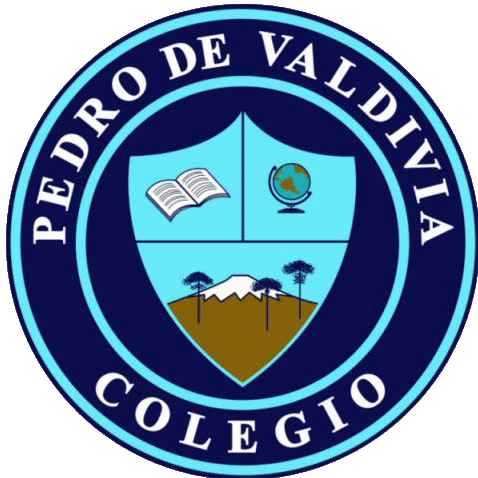 EVALUACIÓN FORMATIVA UNIDAD 1 “Back to school”InglésÍTEM I SELECCIÓN MULTIPLESelecciona la alternativa correcta (1pto c/u)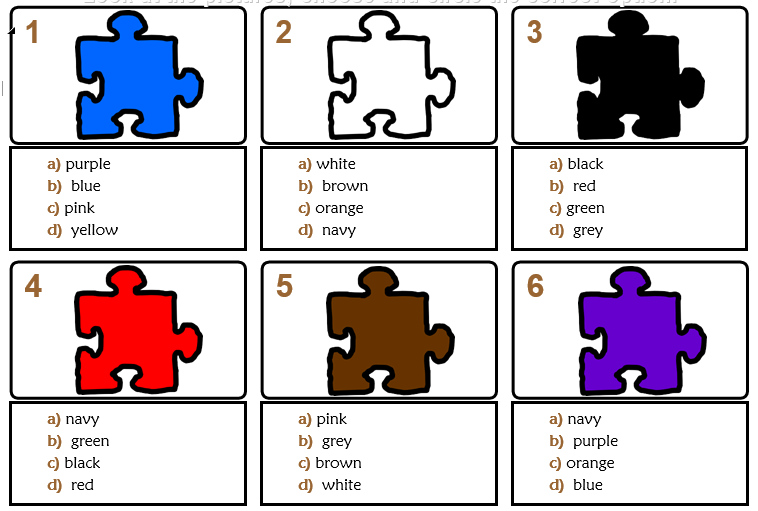 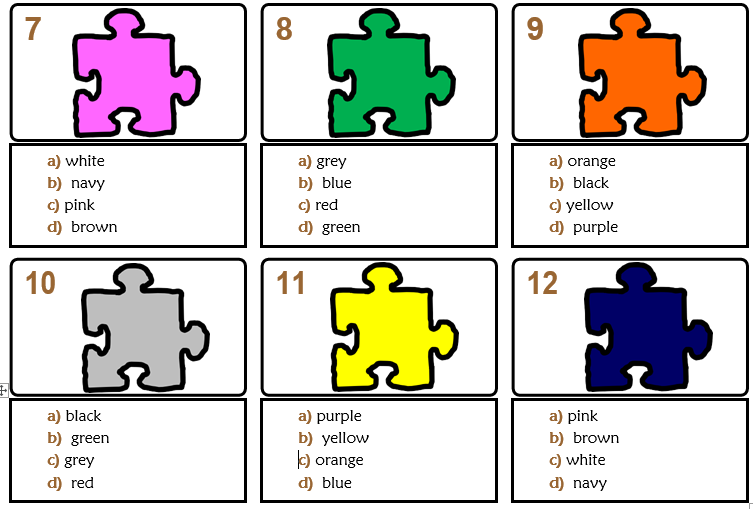 ÍTEM II CONCEPTUALIZACIÓN Y/O VOCABULARIOCuenta los objetos y une las piezas del  puzzle de acuerdo con su cantidad (1pto c/u)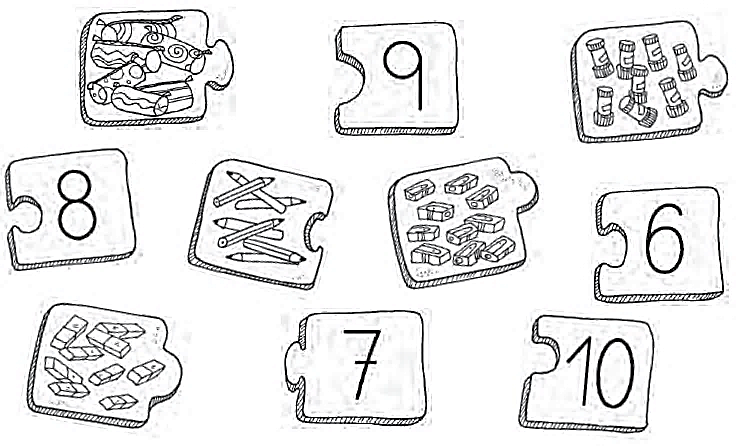 Mira y une la imagen con la palabra correspondiente (1pto c/u)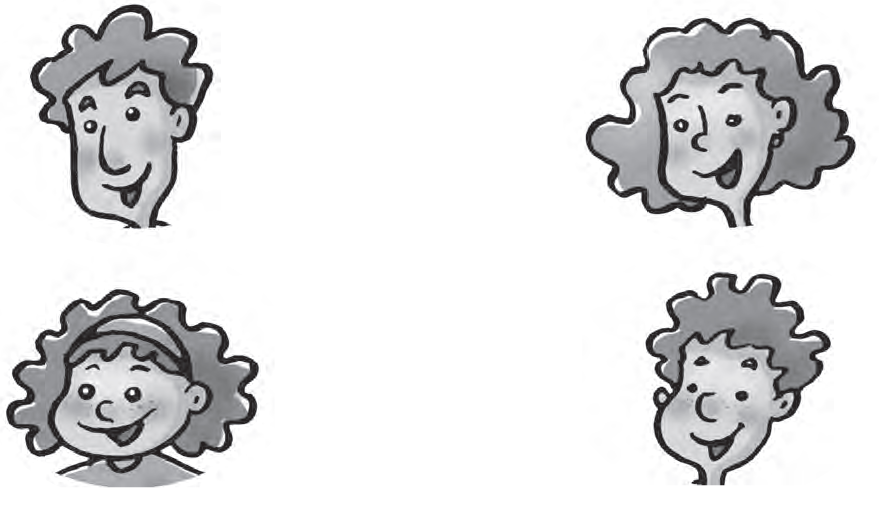 Completa el árbol genealógico de Charlie (3 pts c/u)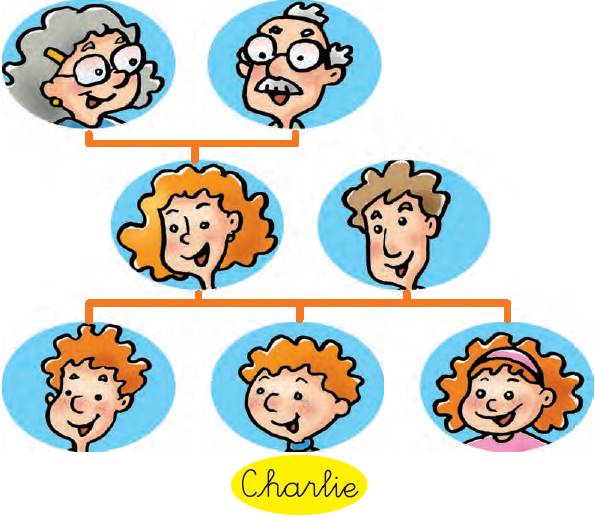 % DIFICULTADPUNTAJE TOTALPUNTAJE OBTENIDOPORCENTAJE OBTENIDO 60%36NOMBRE:CURSO:FECHA:OBJETIVO(S) DE APRENDIZAJEOBJETIVO(S) DE APRENDIZAJEHABILIDADESHABILIDADESCONTENIDOSOA13:Escribir (por ejemplo: copiar o completar) palabras y oraciones simples de acuerdo a un modeloOA13:Escribir (por ejemplo: copiar o completar) palabras y oraciones simples de acuerdo a un modeloIdentifican números del 0-20Identifican vocabulario correspondientes a útiles escolaresIdentifican nombre de los coloresReconocen vocabulario de la familiaAsocian imágenes a vocabularioIdentifican números del 0-20Identifican vocabulario correspondientes a útiles escolaresIdentifican nombre de los coloresReconocen vocabulario de la familiaAsocian imágenes a vocabularioNúmeros 0-20ColoresÚtiles escolaresMiembros de la familia